Dear ApplicantThank you for the interest you have shown in working for the Education Village Academy Trust.  If successful, you will be joining a school with a reputation for high quality, cost effective and innovative services that meet the needs of its citizens.This document contains the following information:-Application guidance notesRecruitment of Ex-Offenders Policy StatementAn application formAn equality monitoring formShould you require any of this information in an alternative format e.g. Tape, Braille or Large Print, please contact Recruitment Services at the above address.Unfortunately, although we appreciate the time you have spent completing the application form, it is not possible for us to respond to all unsuccessful applicants.  If you do not receive a response to your application within four weeks of the closing date, please assume that on this occasion, your application has been unsuccessful.  However, you can contact us on the above number to enquire whether you have been short-listed for interview.Thank you for your interest in this post and in the Education Village Academy TrustTHE EDUCATION VILLAGE ACADEMY TRUSTTHE RECRUITMENT OF EX-OFFENDERSPolicy StatementIntroduction
The Education Village Academy Trust recognises the importance of ensuring equality of opportunity in its employment practices and is committed to eliminating unfair discrimination when employing people with criminal records. The Trust’s Equality Policy supports this commitment.	
The Rehabilitation of Offenders Act 1974	
This Act provides that anyone who has been convicted of a criminal offence and who is not convicted of a further offence during the specified period becomes a ‘rehabilitation person’ and his/her conviction becomes spent.	
This means that the conviction does not have to be declared when applying for a job.  The rehabilitation period depends on the sentence and runs from the date of conviction.  A conviction resulting in a prison sentence of more than 30 months can never become spent.	
Under the Act, a spent conviction, or failure to disclose a spent conviction or any circumstances connected with it, is not a proper ground for dismissing or excluding a person from employment.  	
The Rehabilitation of Offenders (Exceptions) Order 1975	
There are some exceptions to the Act detailed in the Exceptions Order of 1975, which, broadly relate to work with children, sick, elderly or disabled people and the administration of the law.  Where an exception applies an individual must, if asked, disclose all convictions, including spent ones.	
Disclosure
Part V of the Police Act 1997 enables employers to access relevant conviction information for applicants successful at interview.  This process is called Disclosure.  For posts covered by the Exceptions Order, The Education Village Academy Trust will be able to access information regarding both spent and not spent information in addition to information regarding the applicants suitability for work with children, vulnerable people and in excepted professions.	
Appointment Process	
The Education Village Academy Trust  is committed to the principle of making appointments on merit and will focus on a person’s abilities, skills, experience and qualifications.  When considering an applicant with a criminal record the Education Village Academy Trust will consider the relevance of the convictions to the job for which the person is applying.  In considering this relevance the Trust will explore:	
the circumstances leading up to an offencewhether the individual has committed repeat offencesthe nature and seriousness of the offencethe length of time since the offence took placethe nature of the work in which the individual will be involved, including their exposure to money, property and vulnerable peoplethe extent to which the person will be supervisedthe individual’s attempts not to re-offendthe potential risks associated with employing the person in the post	
The Trust does not necessarily see a criminal record as a bar to employment.  This will depend on the nature of the position and the circumstances and background of the offence.	
Ensuring the Appropriate Use of Disclosure	
The Trust will make it clear on the Application for Employment where a post is subject to the provisions of the Exceptions Order and where there is a requirement to declare spent convictions and a standard or enhanced disclosure will be sought.  In no other circumstances will questions relating to spent convictions be asked.	
The Trust will only request a Disclosure where it is considered both proportionate and relevant to the position concerned.	
Failure to disclose a criminal record	
Failure to disclose unspent and/or spent convictions when required will be considered a serious matter and may lead to an offer of employment being withdrawn, disciplinary action or even dismissal.  However, the matter will be discussed with the applicant/employee prior to any decisions being made.	
Confidentiality
Any information requested and provided regarding criminal records will be treated confidentially and with discretion.  Access to criminal record information will be on a need-to-know basis and information will be stored confidentially and in accordance with the Data Protection Act.	
Communication of this Policy	
The Trust will undertake to ensure that key employees receive appropriate training about their personal roles and responsibilities in this area.  In addition specific training will be provided on assessing the risks associated with employing those with criminal records, identifying safeguards and making balanced objective judgements.	
All job applicants, where Disclosure is required, will receive a copy of this policy with the information pack sent out with the Application for Employment.Please read the guidance notes before completing the application form. 
 OTHER EXPERIENCE (include industrial and other work and military service, giving details of positions held, please account for any gaps in employment)Subsidiary subjects offered,       Particulars of residence abroad (for modern language posts)      ADDITIONAL INFORMATIONPlease print your full name …                   						 Date       This document will not be used as part of the selection process, and will be kept separate from your application form. The information you provide will be treated in the strictest confidence and will not be available to members of the appointmentTHE EDUCATION VILLAGE ACADEMY TRUSTGUIDANCE NOTES FOR COMPLETING FORM B (T) TEACHING APPLICATION FORMPlease read this information before completing this Application for EmploymentThese notes are intended to help you complete the enclosed application form. The person specification provided with the details of the post lists the essential and desirable criteria against which each application will be assessed at each stage of the Recruitment and Selection Process.      (Please note when the stage identified on the person specification includes “AF” you must show evidence on your application form that you meet this criteria) The Application for Employment and Guidance Notes are available in alternative formats e.g. Tape, Braille and large print.   Should you require an alternative format, please contact the department on the front of the application for Employment.General PointsPlease complete the form using black type ink so that it can be photocopied. Please check that the form is for the correct post and take note of the closing date. If you are applying for more than one post, a separate Application for Employment will need to be completed for each posts for which you are applying.The Trust seeks to ensure that we appoint the right candidate to each job and that applications for employment are treated in a fair and consistent manner. Candidates are responsible for ensuring that they complete fully all sections of the application form in sufficient detail to ensure that the form can be properly assessed against the criteria shown in the person specification. Any information provided on CV ’s will not normally be considered for short-listing purposes. If little or no information is provided on the application form, it will be impossible to assess your suitability and therefore progression to the shortlist for interview will be unlikely. If you do not have enough space on the form at any point, you may continue on a separate sheet of paper.   Please ensure that you write your name and the title of the post for which you are applying on any additional sheets.Please supply additional sheets/personal statement to give further details of experience and private interests relevant to your application.Front PageThe first section asks for some basic details about you. Please provide all the details as requested.Present EmploymentPlease provide details of your present post, as requested, including the period of notice to be given. If you are unemployed at the time of applying please indicate this. Previous EmploymentPlease provide full details of any previous posts you have held, starting with the most recent first. Please ensure you complete the “reason for leaving” column and ensure you account for any gaps in employment.   (Please note that if you are not currently employed, have not been employed recently or have limited experience of employment, you do have the opportunity to give details of any other experience, voluntary work or private interests that you feel help you to meet the criteria on the person specification in the personal statement section of this form.EducationPlease provide full and accurate details about your education and training, paying particular attention to the grade achieved in each examination. Relevant certificates must support all qualifications and any appointment will be subject to the presentation of the original documents, but please do not attach them, as they will be requested at a later date.RefereesYou must supply us with the names, designations and addresses of two people to whom we may ask for references. One must be your present or most recent employer and if you are a recent school leaver, one should be the Head Teacher of your last school. If you do not wish us to approach your referees prior to interview please indicate this and we will comply with this request, but please note that an appointment will only be confirmed once satisfactory references have been received.   Please note in accordance with the Warner recommendations in the case of Residential Child Care posts additional referees may be sought.Personal StatementPlease use this space to give further details of experience and private interests relevant to your application. Please use additional sheets if required.Additional InformationThe Employment of people with Criminal RecordsThe Education Village  Trust  operates a policy on employing people with criminal records. The Trust does not see a criminal record as a bar to employment and will consider the nature of the conviction and its relevance to the job applied for prior to making any selection decisions. Under the provisions of the Rehabilitation of Offenders Act 1974 (Exemptions) Order 1975, you are required to disclose information concerning convictions including those which for other purposes are regarded as spent under the Act. A disclosure will be requested for the successful applicant for this job. The Trust complies with the Code of Practice issued by the Criminal Records Bureau, of which a copy is available from the contact address on the front of your application form.DisabilityThe Education Village Academy Trust is positive about disability and welcomes applications from disabled people.  Please complete the section on disability, which we include to establish whether we need to make adjustments to enable you to take part in the selection process; take positive action in supporting employment for disabled people; establish whether you will be able to carry out a function that is intrinsic to the work concerned and / or establish that you have a disability where this is an occupational requirement (Section 60 of the Equality Act 2010 refers).  As a Disability Symbol User, the Trust undertakes to interview any applicant who declares a disability on the Application for Employment and who meets the minimum essential criteria for the job.Driving AbilityPlease answer the questions relating to driving ability in accordance with the requirements of the post.Relationship with Members and OfficersYou are required to complete this section regarding your relationship with any Members or Officers of the Trust. Failure to declare such a relationship could result in disciplinary action or dismissal.Finally please check that you have completed all sections of the Application for Employment, that you have signed it and attached / emailed your covering letter or personal statement.Data Protection DisclaimerWe will use the information you give on this form and any supporting information you provide for the purposes of the form/service.   Additionally, we will also use the information for the purposes of the Trust, and any other lawful purpose, and/or to provide you with information regarding other services and benefits to which you may be entitled.Equality PolicyThe Education Village Academy Trust  is an equal opportunities employer and is committed to equality for all in terms of our culture, service delivery and employment.  The aim of the Trust’s Equality Policy, with regard to recruitment and selection, is to ensure that no job applicant receives less favourable treatment on the grounds of sex, marital status, race, colour, ethnic origin, age, disability, sexual orientation, religion or belief, political beliefs, unrelated criminal conviction(s), or indeed any of the areas listed in our policy.N.B. The Equality Monitoring Form is not part of the selection process.  It will be used purely to monitor the diversity of applicants, in line with the Trust’s Equality Policy.AgeThe Trust’s application form does not ask an applicant’s age, however there is a question on the separate equal opportunities monitoring form but this is not seen by those involved in the selection process.  The Trust will consider all applications on merit and consider the business case for employing applicants either approaching age 65, aged 65, or over [75 for school crossing patrol], in the same way as for existing employees and in line with legislation.If appointed, the Trust will give the new employee a retirement date at least 6 months’ after the start date (or at least 6 months’ after reaching age 65).  The employee has the right to request to work beyond this date at least 3 months before the retirement date, in line with the Trust’s policy.  The Trust has a duty to consider such requests but is not obliged to agree to them, or to give a reason for any decision.If the request is successful, a new retirement date will be set for at least 6 months’ after the first retirement date.  The employee may then request to work beyond the new retirement date, in line with the normal procedure.No Smoking at Work Policy, Alcohol at Work Policy and Substance Misuse PolicyThe Trust operates the above policies for the health and safety of its employees. All applicants successful at interview will be required to comply with these policies.Nursery FacilitiesThe Trust provides nursery facilities. Places are subject to availability and appropriate charges.Conditional Offer of EmploymentAll job offers are conditional, subject to satisfactory pre employment checks including references, CRB check (if applicable), proof of ID, qualifications (if applicable) and medical clearance by our Occupational Health Service.STRICTLY PRIVATE AND CONFIDENTIALSTRICTLY PRIVATE AND CONFIDENTIAL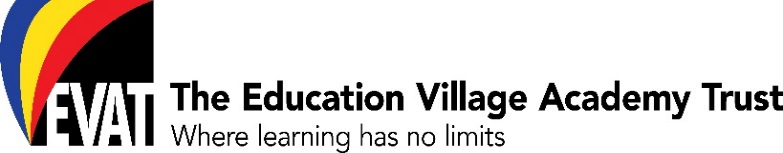 TEACHING APPLICATION FORM 
PLEASE COMPLETE THIS FORM IN BLACK INK OR TYPESCRIPT AND RETURN IT TO:-OR please e-mail the form to peopleteam@educationvillage.org.uk including your name and post applied for in the subject title.The Education VillageSalters Lane SouthDarlingtonDL1 2ANTel: 01325 254000     Fax: 01325 254222POST TITLE AND SCHOOL: POST TITLE AND SCHOOL: POST TITLE AND SCHOOL: General application for a post in  School General application for a post in  School General application for a post in  School For a post in a Secondary School state subject(s) offered:For a post in a Special School or Service, State specialist area(s) offered:For a post in a Secondary School state subject(s) offered:For a post in a Special School or Service, State specialist area(s) offered:For a post in a Secondary School state subject(s) offered:For a post in a Special School or Service, State specialist area(s) offered:Department for Education and Employment Teachers’ Reference Number:      Are you registered with the General Teaching Council (GTC)?Do you have Qualified Teacher Status? Department for Education and Employment Teachers’ Reference Number:      Are you registered with the General Teaching Council (GTC)?Do you have Qualified Teacher Status? Department for Education and Employment Teachers’ Reference Number:      Are you registered with the General Teaching Council (GTC)?Do you have Qualified Teacher Status? Surname: Forename (s) Address:Telephone No. Home:      Telephone No. Work:      Mobile No: E- mail address: Telephone No. Home:      Telephone No. Work:      Mobile No: E- mail address: PRESENT EMPLOYMENTPRESENT EMPLOYMENTPost Title: Full Time/Part Time/Job ShareName and Address of Establishment(also give size, type, age range)L.E.A or EmployerSalary/Wage/Point on Scale(Indicating any additional allowances)Date of Appointment:PREVIOUS TEACHING POSTS HELD (please account for any gaps in employment – starting with the most recent first)PREVIOUS TEACHING POSTS HELD (please account for any gaps in employment – starting with the most recent first)PREVIOUS TEACHING POSTS HELD (please account for any gaps in employment – starting with the most recent first)PREVIOUS TEACHING POSTS HELD (please account for any gaps in employment – starting with the most recent first)PREVIOUS TEACHING POSTS HELD (please account for any gaps in employment – starting with the most recent first)PREVIOUS TEACHING POSTS HELD (please account for any gaps in employment – starting with the most recent first)FromToPost & Salary ScaleName of School(also give size, type and age range taught)Employer/LEAReason for LeavingFromToPosition HeldEmployerReason for LeavingEDUCATIONEDUCATIONEDUCATIONSECONDARY EDUCATION SECONDARY EDUCATION SECONDARY EDUCATION Schools attendedDatesQualifications (including subjects and grades)FURTHER AND HIGHER EDUCATION AND POST GRADUATE QUALIFICATIONSFURTHER AND HIGHER EDUCATION AND POST GRADUATE QUALIFICATIONSFURTHER AND HIGHER EDUCATION AND POST GRADUATE QUALIFICATIONSFURTHER AND HIGHER EDUCATION AND POST GRADUATE QUALIFICATIONSFURTHER AND HIGHER EDUCATION AND POST GRADUATE QUALIFICATIONSEstablishment attendedDatesDatesCourseQualifications ObtainedIN-SERVICE TRAINING (Continue on a separate sheet if necessary) in last 3 yearsIN-SERVICE TRAINING (Continue on a separate sheet if necessary) in last 3 yearsIN-SERVICE TRAINING (Continue on a separate sheet if necessary) in last 3 yearsIN-SERVICE TRAINING (Continue on a separate sheet if necessary) in last 3 yearsName of EstablishmentFromToCourse TakenPERSONAL STATEMENTREFEREESPlease give the names and addresses of two persons who are not related to you and from whom references can be obtained.   One of these MUST be your current of last employer.   Referees may be contacted prior to interview.   Please ensure you provide all the details required below (if applicable) and your referees are aware they will be contacted if you are offered the position.REFEREESPlease give the names and addresses of two persons who are not related to you and from whom references can be obtained.   One of these MUST be your current of last employer.   Referees may be contacted prior to interview.   Please ensure you provide all the details required below (if applicable) and your referees are aware they will be contacted if you are offered the position.REFEREESPlease give the names and addresses of two persons who are not related to you and from whom references can be obtained.   One of these MUST be your current of last employer.   Referees may be contacted prior to interview.   Please ensure you provide all the details required below (if applicable) and your referees are aware they will be contacted if you are offered the position.Status: Name:Address: Telephone No: E-mail addressStatus:Name: Address: Telephone No: E-mail address: The Education Village Academy Trust is committed to the principle of making appointments on merit and will focus on a person’s abilities, skills, experience and qualifications. When considering an applicant with a criminal record the Trust will consider the relevance of the conviction to the job for which the person is applying and a record will not necessarily be a bar to obtaining a position. The Trust has adopted a policy on the recruitment of ex-offenders. A standard or enhanced disclosure will be requested for the successful applicant to this job. The Code of Practice for Registered Persons and recipients of disclosed information is available on request from the address on the front of this form. In accordance with Keeping Children Safe in Education guidance, you will be asked to complete a Criminal Record Declaration if you are successfully shortlisted.Under the provisions of the Rehabilitation of Offenders Act 1974 (Exemptions) Order 1975, applicants are required to disclose information concerning convictions including those which for other purposes are regarded as spent under the Act. Any information disclosed will be treated in the strictest confidence. Have you ever been disqualified under DCCR (Disqualification of Care of Children Regulations 1991)  DISABILITYThe Education Village Academy Trust is positive about disability and welcomes disabled people to apply for posts within the Trust.Do you consider yourself to be a person with a disability, as described by the Equality Act 2010?i.e. Do you consider yourself to be someone who has a physical or mental impairment which has a substantial and long termeffect on your ability to carry out normal day-to-day activities              If Yes, please give details (please see the guidance notes for further information).If you have any specific requirements to assist you with an interview, please attach details and reasonable adjustments will be made.DRIVING ABILITYDo you hold a current driving licence in accordance with the requirements of the post? Have you had any endorsements within the last 5 years? Do you have a roadworthy vehicle? Are you related to any Member or Officer of the Trust? (If you have a partner who is a Member or Officer of the Trust you should also disclose that relationship)If Yes, please give detailsPlease note:- Canvassing of Members and Officers of the Trust directly or indirectly in connection with this application will disqualify you.Have you previously worked for  the Trust?  DECLARATIONIf you submit this form via email you are declaring that the information stated is true and accurate. I declare that the information given in this application is true, and that I have not canvassed directly or indirectly any Memberor Officer of The Education Village Academy Trust  nor will I do so. I understand that any falsification of information will be judged as serious misconduct and may result in dismissal.Name                                                     Date Equality Monitoring FormThe Education Village Academy Trust is an Equal Opportunities Employer and the aim of its policy is to ensure that no applicant or employee receives less favourable treatment on the grounds of gender, marital status, race, colour, ethnic origin, nationality, age, disability, sexual orientation, political or religious belief. We need to find out if our policy is working in practice. To do this we need to look at how we advertise the jobs, how we select people for interview, who is offered the job, and what to do after a successful interview. Monitoring the recruitment and selection process is one way of helping to ensure there is no discrimination in the way we recruit people.How you can help us. We need to know the age, marital status, disability, gender, race and ethnic origin of people who apply to work for the Education Village Academy Trust. We would like you to complete the following questionnaire.The information you give us will be treated as strictly confidential and will not form part of the appointment process.Equality Monitoring FormThe Education Village Academy Trust is an Equal Opportunities Employer and the aim of its policy is to ensure that no applicant or employee receives less favourable treatment on the grounds of gender, marital status, race, colour, ethnic origin, nationality, age, disability, sexual orientation, political or religious belief. We need to find out if our policy is working in practice. To do this we need to look at how we advertise the jobs, how we select people for interview, who is offered the job, and what to do after a successful interview. Monitoring the recruitment and selection process is one way of helping to ensure there is no discrimination in the way we recruit people.How you can help us. We need to know the age, marital status, disability, gender, race and ethnic origin of people who apply to work for the Education Village Academy Trust. We would like you to complete the following questionnaire.The information you give us will be treated as strictly confidential and will not form part of the appointment process.Post Title Post Ref:      Department Closing date: 1. My sex is: -    Male                       Female 2. My age is: -   16-19   20-29   30-39   40-49   50-59   60+   3. Date of Birth :- 4. Are you married or in a registered civil partnership?  5. Do you consider yourself to be a person with a disability as described by the Equality Act 2010? 6. On what employment basis are you applying for the post?                      Full time    Part time    Job Share   7. Are you already employed by The Education Village Academy Trust? Yes 8. What is your ethnic group?Choose one selection from (a) to (e) and then tick the appropriate box.(a)White(d)Black or Black BritishBritishCaribbeanIrishAfricanAny other White background, please state     Any other Black background, please state      (b)     Mixed(b)     Mixed(b)     Mixed(b)     MixedWhite and Black Caribbean(e)Chinese or other ethnic groupWhite and Black AfricanChineseWhite and AsianAny other ethnic background, please state      Any other Mixed background, please state      (c)     Asian or Asian British(c)     Asian or Asian British(c)     Asian or Asian British(c)     Asian or Asian BritishIndianPakistaniBangladeshiAny other Asian background, please state      9. Where did you learn of this vacancy?    TES                                                                               North East Jobs                                                                              Jobs in Schools North East                                                                           Other      Please state:      9. Where did you learn of this vacancy?    TES                                                                               North East Jobs                                                                              Jobs in Schools North East                                                                           Other      Please state:      9. Where did you learn of this vacancy?    TES                                                                               North East Jobs                                                                              Jobs in Schools North East                                                                           Other      Please state:      9. Where did you learn of this vacancy?    TES                                                                               North East Jobs                                                                              Jobs in Schools North East                                                                           Other      Please state:      